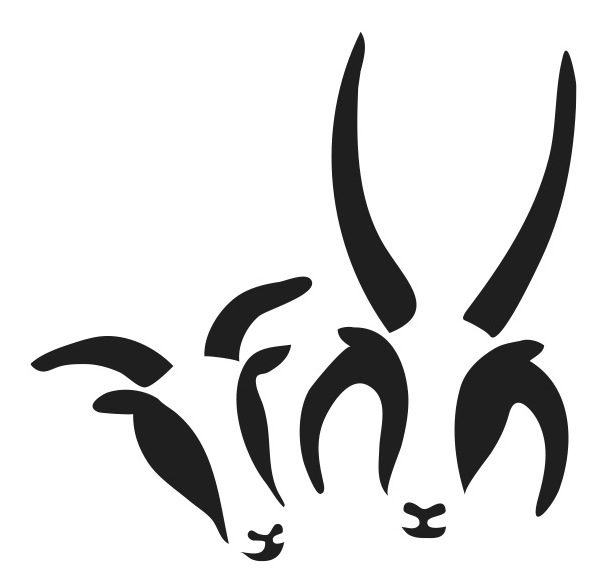 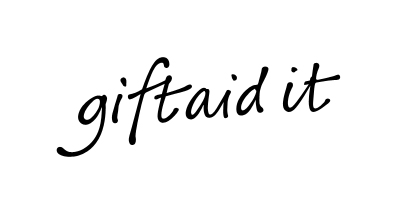 Gift Aid declaration – for past, present & future donationsThe Jacob Sheep Society-------------------------------------------------------------------Please treat as Gift Aid donations all qualifying gifts of money made today		in the past 4 years	in the futurePlease tick all boxes you wish to apply.I confirm I have paid or will pay an amount of Income Tax and/or Capital Gains Tax for each tax year (6 April to 5 April) that is at least equal to the amount of tax that all the charities or Community Amateur Sports Clubs (CASCs) that I donate to will reclaim on my gifts for that tax year. I understand that other taxes such as VAT and Council Tax do not qualify. I understand the charity will reclaim 25p of tax on every £1 that I give on or after 6 April 2010.Signature ----------------------------------------------------------------Please note: If your flock membership is registered as a company, then you cannot make a gift aid declaration.  For our records, please tick if this is appropriate.  If you are not resident in the UK you cannot make a gift aid declaration unless you have UK income which is subject to UK tax.  For our records, please tick if this is appropriate.  DetailsMembership number ___________Title ------------- First name or initial(s) --------------------------------------------------------------------------Surname --------------------------------------------------------------------------------------------------------------Full home address ---------------------------------------------------------------------------------------------------------------------------------------------------------------------------------------------------------------------------- Postcode ----------------------------------Date ------------------------------------------------------------------------Please notify the charity or CASC if you:Want to cancel this declarationChange your name or home addressNo longer pay sufficient tax on your income and/or capital gains.If you pay Income Tax at the higher or additional rate and want to receive the additional tax relief due to you, you must include all your Gift Aid donations on your Self Assessment tax return or ask HM Revenue and Customs to adjust your tax code.